                  Информационный бюллетень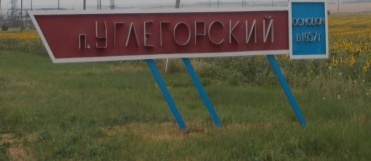             МО «Углегорское сельское поселение»        Четверг, 30 сентября  2021 года   № 24                                                                 Официальное средство массовой информации Углегорского сельского поселения «Углегорский вестник» издается на основании Решения Собрания депутатов Углегорского сельского поселения от 18.02.2016г. №  109, Постановления Администрации  Углегорского сельского поселения от 25.02.2016г. №23  Документы, публикуемые в «Углегорском вестнике» соответствуют оригиналам и имеют юридическую силу.Администрация Тацинского района сообщает о результатах аукциона по продаже земельных участков или права их аренды, расположенных на территории сельских поселений Тацинского района назначенный Администрацией Тацинского района который состоялся  22 сентября 2021 г.  в 10 ч. 00 мин. по адресу: Ростовская область, Тацинский район, ст-ца Тацинская, ул. Ленина, 45, 1 этаж, каб. № 5 Отдел имущественных и земельных отношений Администрации Тацинского района.         Основание: протокол о результатах аукциона.         Форма торгов: открытый по форме подачи предложений по продаже земельных участков или права  их аренды, расположенных на территории  сельских поселений Тацинского района.        Наименование объекта: земельные участки.Земельные участки на право аренды:Лот № 1 - Земельный участок: Земли населенных пунктов, площадью 800+/-10 кв.м., кадастровый номер: 61:38:0050104:402. Адрес: Ростовская область, Тацинский р-н, Углегорское сельское поселение, п. Углегорск, ул. Нечаева, 3а. Разрешенное использование: для индивидуального жилищного строительства, срок аренды 20 лет.В связи с присутствием единственного участника Иваненко С.С. признать аукцион несостоявшимся и заключить договор аренды с единственным участником по начальной цене 3000 (три тысячи) рублей 00 копеек.Лот № 2 - Земельный участок: Земли населенных пунктов, площадью 340+/-6 кв.м., кадастровый номер: 61:38:0050104:401. Адрес: Ростовская область, Тацинский р-н, Углегорское сельское поселение, п. Углегорский, пер. Красноармейский, 10. Разрешенное использование: бытовое обслуживание, для объектов общественно-делового значения, бытовое обслуживание, срок аренды 20 лет.В связи с присутствием единственного заявителя Новиковой А.А. признать аукцион несостоявшимся и заключить договор аренды по начальной цене 1500 (одна тысяча пятьсот) рублей 00 копеек.Учредитель:     Администрация муниципального образования «Углегорское сельское поселение» Главный редактор: Глава Администрации Углегорского сельского поселения – К.В. ЕрмаковаИздатель: Администрация муниципального образования «Углегорское сельское поселение»четверг 30 сентября 2021 г. № 24Время подписания в печать: 17-00 Тираж: не более 1000 экз. в год.Адрес редакции: 347070, пер. Школьный 2 «Бесплатно»Ответственный за выпуск: старший инспектор Администрации Углегорского сельского поселения – Шагалова Г.А.